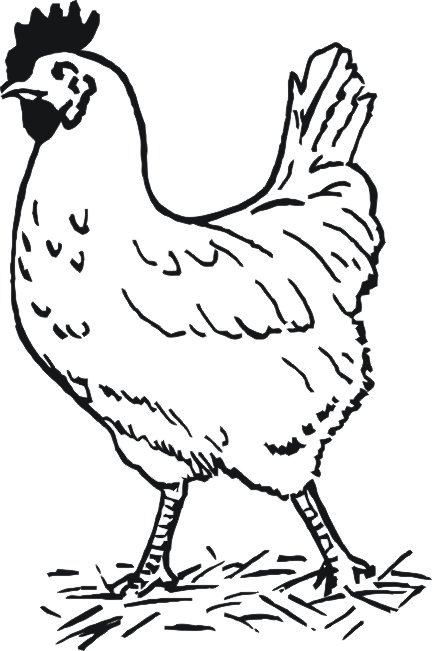 Prodej Kuřic>>>  A KRMNÝCH SMĚSÍ   <<<jaro – v sobotu 30.3., 20.4., 11.5.   2024léto – v sobotu 3.8., 24.8., 14.9., 5.10.   2024stáří: 14 - 21 týdnů       cena: 225 – 260 Kč/kus (neúčtujeme dopravné)Hnědé – Issabrown, Dominant, Lohman		Bílé – Dekalb white, LeghornČerné – Moravia BSL, Horal, Dominant		Žíhané – Dominant, MoraviaVlašky – koroptví, Vlašky - trikolor		Modré - DominantSussex – Isa-sussex, Dominant Sussex	              Greenshell a Darkshell     Svatý Jiří	     (o.ú.)	     12:00 hod.         Nasavrky                   (aut.zast.)      13:30 Loučky	(aut.zast.)	12:05	Koldín	(aut.zast.)	13:40Zařecká Lhota	(aut.zast.)	12:15	Hradiště	(aut.zast.)	13:45Kosořín	(aut.zast.)	12:25	Skořenice	(o.ú.)	13:55Zálší	(o.ú.)	12:35	Smetana	(aut.zast.)	14:05Nořín	(náves)	12:40	Plchovice	(aut.zast.)	14:10Podrážek	(náves)	12:45	Bošín	(aut.zast.)	14:15Dvořisko	(aut.zast.)	12:50	Běstovice	(konzum)	14:20Hemže	(náves)	13:05	Chloumek	(náves)	14:30Mostek	(o.ú.)	13:15	Újezd u Chocně 	(o.ú.)	14:35Sudličova Lhota	(aut.zast.)	13:20	Prochody	(aut.zast.)	14:45Bližší informace na tel.č.: 774 932 904 - Miloslava Bromová.Prodejna: Vinaře 19, u Čáslavi.    - Denně od 18-19 hodin - Objednávejte na: www.kuricebromova.cz